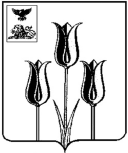 РОССИЙСКАЯ ФЕДЕРАЦИЯП О С Т А Н О В Л Е Н И ЕГЛАВЫ АДМИНИСТРАЦИИ МУНИЦИПАЛЬНОГО РАЙОНА «ВОЛОКОНОВСКИЙ РАЙОН»БЕЛГОРОДСКОЙ ОБЛАСТИОб утверждении Инвестиционной декларации муниципального района «Волоконовский район»30 марта 2016 г.                                                                     					№ 120				В  целях  обеспечения  взаимодействия  органов  местного самоуправления  муниципального  района  «Волоконовский   район»  с субъектами предпринимательской и инвестиционной деятельности по формированию благоприятного инвестиционного климата на территории муниципального района «Волоконовский  район», руководствуясь Уставом муниципального  района «Волоконовский район»,  п о с т а н о в л я ю :1.  Утвердить  Инвестиционную  декларацию  муниципального района «Волоконовский  район» (прилагается).2. Начальнику информационно-статистического отдела  администрации района О.А. Дрогачевой разместить настоящее постановление на официальном сайте администрации района.3. Настоящее постановление опубликовать в районной газете «Красный Октябрь»   (Тетерятник И.А.).4.  Контроль за исполнением настоящего постановления возложить на заместителя главы администрации по стратегическому развитию Е.А.Сотникова. 5. Настоящее постановление вступает  в  силу  с  момента его официального  опубликования.Глава администрации района                          				С. БикетовУтвержденапостановлением главы администрации района от 30 марта 2016г.№ 120Инвестиционная декларация муниципального района «Волоконовский  район»1. Настоящая Инвестиционная декларация муниципального района «Волоконовский район» (далее – инвестиционная декларация) разработана в целях создания на территории муниципального района «Волоконовский район» благоприятного  инвестиционного  климата,  устанавливает  принципы инвестиционной политики на территории муниципального района «Волоконовский район» (далее – Волоконовский район) и направлена на привлечение в район инвесторов, обеспечения защиты их прав и гарантий сохранности инвестиций.2. Правовое регулирование отношений, связанных с инвестиционной деятельностью, осуществляемой в форме инвестиций в основной капитал, на территории муниципального района «Волоконовский район» осуществляется в соответствии с Конституцией Российской Федерации, федеральными законами, иными нормативными правовыми актами Российской Федерации и Белгородской области, международными договорами Российской Федерации, Уставом муниципального района «Волоконовский район», нормативными  правовыми актами администрации муниципального района «Волоконовский  район».3. Деятельность органов местного самоуправления Волоконовского района по обеспечению благоприятного инвестиционного климата на территории Волоконовского района строится на основе следующих принципов:-  равенство прав инвесторов - недискриминирующий подход ко всем субъектам предпринимательской и инвестиционной деятельности в рамках заранее определенной и публичной системы приоритетов;-  вовлеченность инвесторов в процесс принятия решений – участие субъектов предпринимательской и инвестиционной деятельности в процессе подготовки затрагивающих их интересы решений, принимаемых органами местного самоуправления Волоконовского  района, а также в оценке реализации этих решений;-   прозрачность и открытость процедур принятия решений в сфере инвестиций - общедоступность документированной информации органов местного самоуправления Волоконовского района (за исключением информации ограниченного доступа);-  эффективная  практика  взаимодействия,  направленная  на снижение административных барьеров - ориентация на лучшую с точки зрения интересов субъектов предпринимательской и инвестиционной деятельности практику взаимодействия органов местного самоуправления Волоконовского района с субъектами предпринимательской и инвестиционной деятельности.4.  Для воплощения  в жизнь  этих принципов администрация муниципального района «Волоконовский район» (далее – Администрация):1) создает режим благоприятствования для всех инвесторов, как российских, так и иностранных;2)  обеспечивает  свободный  доступ  к  публичной  информации, предоставляет информационную и консультационную помощь по вопросам, связанным с реализацией инвестиционных проектов;3)  обеспечивает  каждому  инвестору  систему  сопровождения инвестиционного проекта органами местного самоуправления на всех стадиях реализации инвестиционного проекта;4)  стремится максимально сократить сроки административных процедур, в том числе выделения и оформления земельных участков, получения разрешений  на  строительство,  упрощения  и  ускорения  процедур подключения необходимой инвесторам инфраструктуры;5)  предоставляет поддержку инвесторам в пределах своей компетенции и в соответствии с действующим законодательством;6) предоставляет каждому инвестору возможность участвовать в формировании и реализации муниципальной инвестиционной политики через координационные и совещательные органы.5. В соответствии с законодательством Российской Федерации Администрация гарантирует:1) защиту инвестиций, прав и интересов;2)  открытость  и  доступность  информации,  необходимой  для осуществления инвестиционной деятельности: об объекте инвестирования, партнерах по инвестиционному проекту, правовом режиме инвестирования, льготах, гарантиях и ограничениях, которые установлены в отношении инвестиций в максимально короткие сроки;3) гласность и открытость процедуры принятия решений о предоставлении поддержки инвестиционной деятельности;4) неразглашение сведений, составляющих коммерческую тайну, и другой конфиденциальной информации, предоставленной инвесторами;5) неприменение к инвесторам дополнительных обременений финансовыми обязательствами, не  связанными  с  реализацией инвестиционного  проекта  и  не  установленными  действующим законодательством;6) свободу конкуренции.6. Защита от противоправных действий обеспечивается курированием инвестиционных  проектов  представителями  органов  местного самоуправления посредством заключения инвестиционных соглашений.7. В целях обеспечения создания на территории Волоконовского  района благоприятного инвестиционного климата, Администрация:1) оказывает необходимое содействие в реализации инвестиционного проекта по вопросам, входящим в компетенцию Администрации, в том числе обеспечивает подготовку и своевременное принятие распорядительных и иных документов, необходимых для реализации инвестиционного проекта;2) оказывает содействие в решении необходимых для реализации инвестиционного проекта вопросов в областных органах исполнительной власти, областных учреждениях (организациях), включая вопросы, связанные с обеспечением соблюдения интересов инвестора в органах местного самоуправления Волоконовского района и иных учреждениях (организациях) Волоконовского района;3) осуществляет при необходимости публикацию в СМИ и размещение на  сайте  Администрации  Волоконовского   района  в  информационно  – телекоммуникационной сети «Интернет» информации об инвестиционном проекте;4) оказывает содействие при презентации инвестиционного проекта на выставочно-ярмарочных мероприятиях, проводимых как на территории Белгородской области, так и за ее пределами;5) обеспечивает поддержку иных инвестиционных проектов Инвестора, имеющих социально-экономическое значение для Волоконовского района и соответствующих предмету настоящей инвестиционной декларации;6) рассматривает вопросы предоставления земельных участков для деятельности инвестора на территории Волоконовского района.8.  Органы  местного самоуправления Волоконовского района, взаимодействующие  с  субъектами  инвестиционной  деятельности,  в установленном порядке рассматривают их предложения, направленные на устранение административных барьеров, препятствующих реализации инвестиционных проектов на территории Волоконовского района.